  PŘIHLÁŠKA K VÝCVIKU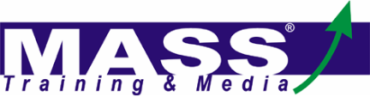 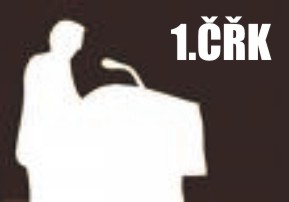 PREZENTAČNÍCH A ŘEČNICKÝCH DOVEDNOSTÍSPEAKERS CLUB – JARO 20191. ČESKÝ ŘEČNICKÝ KLUB®Smluvní cena za účastníka je 24 400,- Kč plus DPH.Při přihlášení do 30. 4. 2019, cena kurzu je pouze 22 400,- Kč plus DPH.Cena zahrnuje 8 setkání po 4 hodinách, kurzovní materiály, certifikát o úspěšném absolvování kurzu, občerstvení včetně lahodného posilnění během přestávky...…………………………………..podpis oprávněné osobyrazítko objednavatelePo přijetí Vaší přihlášky Vám bude zaslána  faktura jako podklad pro platbu.Závazná přihláška obsahuje 2 strany, kde druhá strana popisuje:Jak kurz probíhá, pro koho je kurz určen, cíl kurzu, program kurzu, organizační a smluvní podmínky včetně ceny kurzu viz dál.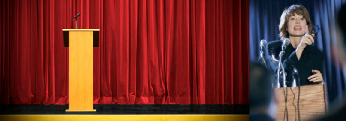 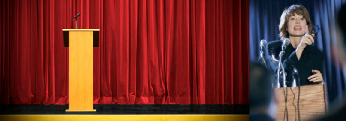 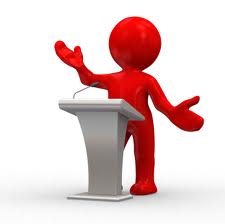 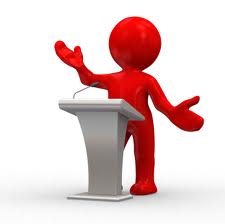 